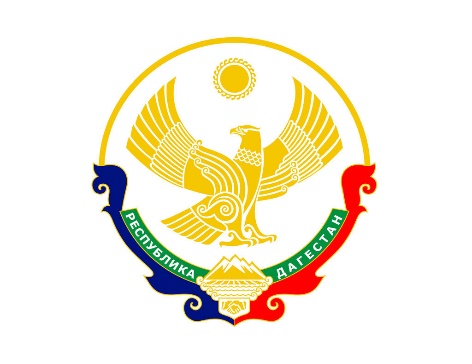 Республика  ДагестанМуниципальное  казённое  общеобразовательное  учреждение«Мужукайский  Агротехнологический  лицей»Бабаюртовский  район , село  МужукайОГРН 1040501098747__________________ИНН0505002754____368074 Бабаюртовский  район , село Мужукай ,улица Школьная , №  2 , тел.89286727050.ПРИКАЗо создании школьного спортивного клуба В целях активизации физкультурно-спортивной работы в школе, развития детско –юношеского спорта и приобщения обучающихся к систематическим занятиям физической культурой и спортомПРИКАЗЫВАЮ:1.Создать школьный спортивный клуб.2.Назначить руководителем школьного спортивного клуба Аталикова Рифрата Арсевдиновича– учителя физической культуры;3.Заместителю директора школы по воспитательной работе Амангишиевой Зареме Тавсултановне:- организовать работу спортивного клуба ,совместно с руководителем  клуба Аталиковым Р.А. учителем физической культуры по одному виду спорта: футбол;-осуществлять контроль  за работой школьного спортивного клуба;4.Утвердить Устав школьного спортивного клуба;5.Утвердить название школьного спортивного клуба «Сокол»;6.Утвердить и ввести в действие Положение о школьном спортивном клубе (приложение № 1);7.Утвердить план работы школьного спортивного клуба;8.Утвердить расписание занятий школьного спортивного клуба на 2018-2019 учебный год;9.Членам школьного спортивного клуба принимать активное участие в организации соревнований, товарищеских встреч между школьными клубами района в течение учебного года;10.Контроль за исполнением данного приказа возложить на заместителя директора школы по воспитательной работе Амангишиевой З.Т.;Директор МКОУ « Мужукайский Агротехнологический лицей»________________/А.Т.Амангишиев/ С приказом ознакомлены: ____________ Аталиков Р.А. ____________ Амангишиева З.Т.